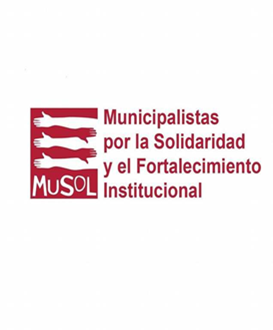 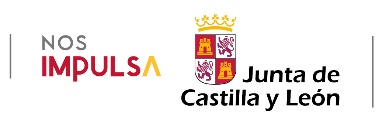 AUTORES: 1.INSTITUCIÓN:2.- INTRODUCCIÓNAquí tenéis que explicar vuestra iniciativa y la necesidad de ponerla en práctica 3.- OBJETIVOS4.- PLAN DE TRABAJO4.1.- Diseño de la intervención         Que es lo que vais a hacer y como 4.2.- ACTIVIDADES A LLEVAR A CABO Enumera y describe las actividades necesarias para llevar a cabo la iniciativa 4.2.- Calendario5.- RECURSOS NECESARIOS:5.1.- Recursos disponibles: Enumera los recursos con los que ya contáis para realizar la actividad, si es que contáis con ellos (por ejemplo: ordenadores del centro, aulas, impresoras, etc)5.2.- Recursos humanos: cuántas personas necesitáis para llevar a cabo la iniciativa5.3.- Recursos materiales: enumera los recursos materiales necesarios para llevar a cabo la iniciativa6.- PRESUPUESTO:El proyecto premiará únicamente con compras de 400 € en Materiales y suministros/consumibles.CONCEPTOCANTIDADCOSTE  UNITARIOEN €TOTALA2 Equipos , materiales y suministros A2.1 Consumibles	Concepto....Concepto....Concepto....TOTAL